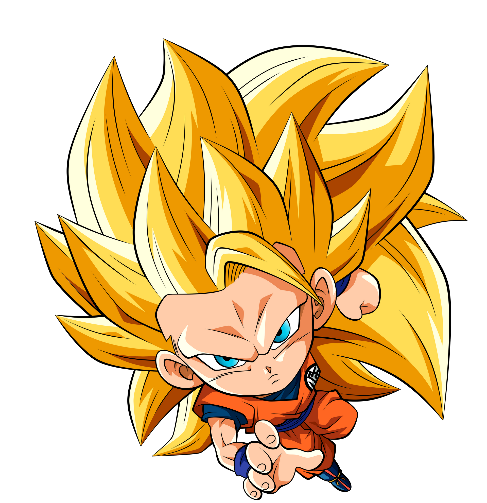 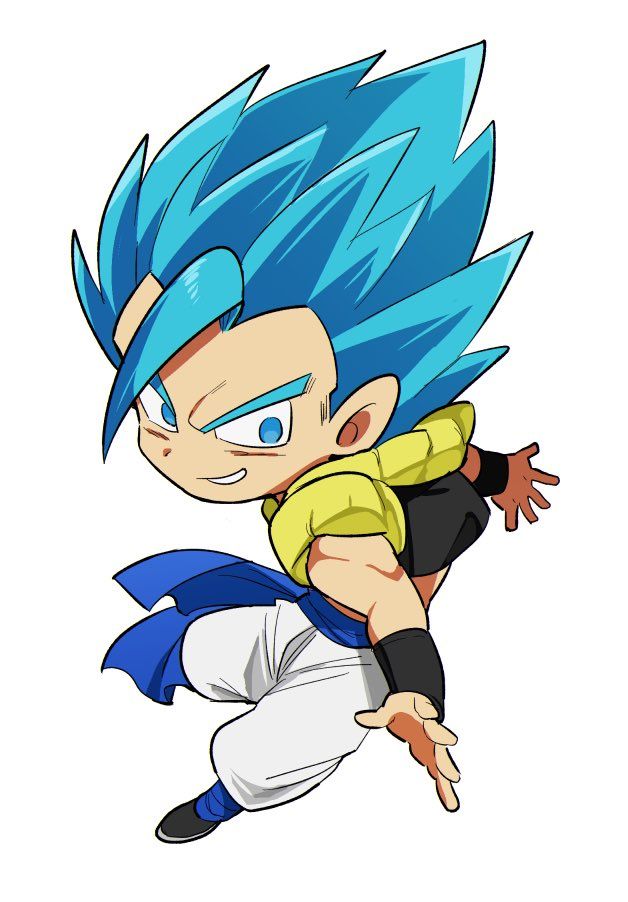 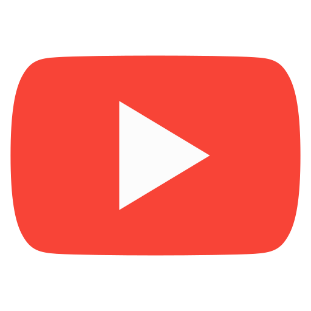 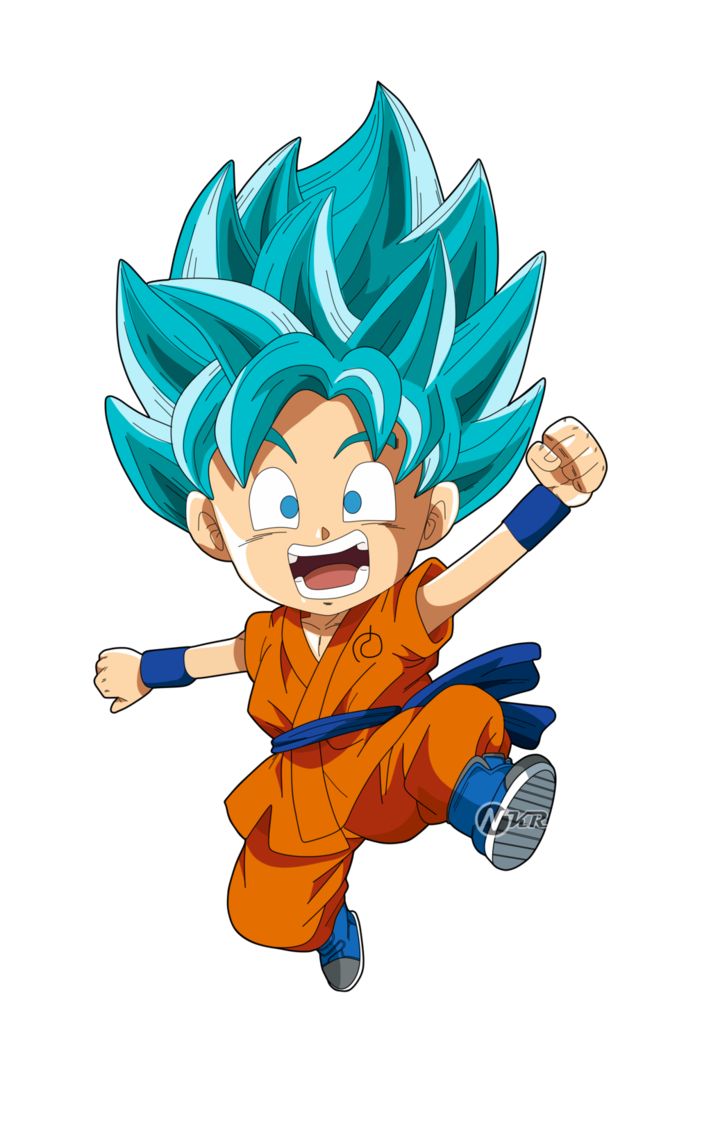 A continuación aprenderemos sobre los trabajos y ocupaciones más las actividades que ellos realizan: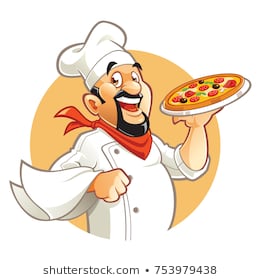 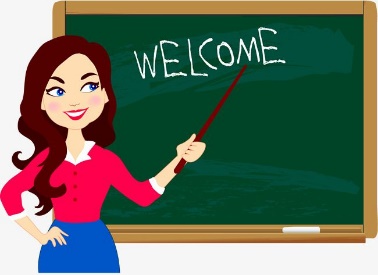 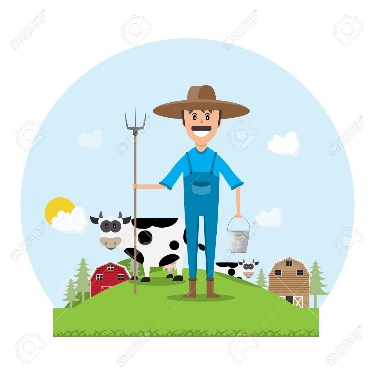 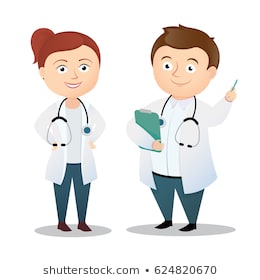 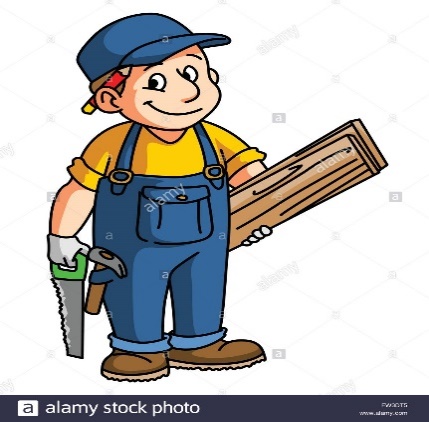 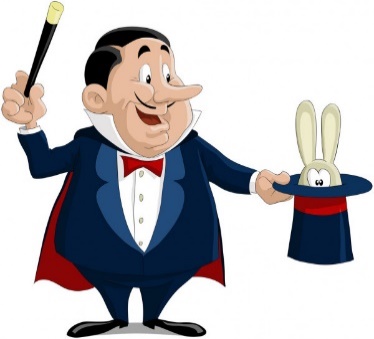 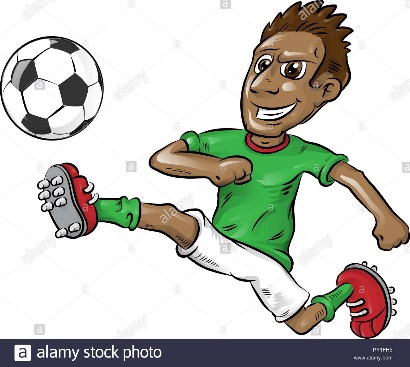 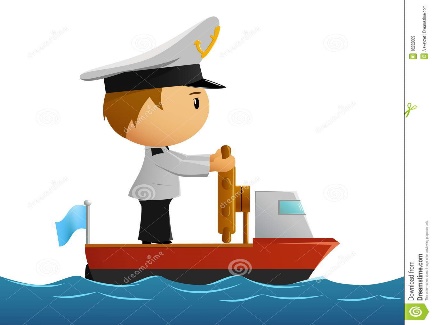 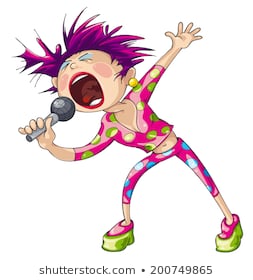 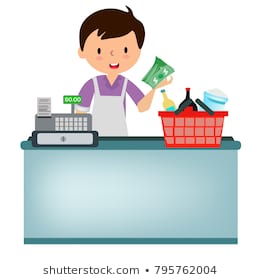 Activity: en relación a las oraciones descriptivas de las ocupaciones vistas anteriomente traduce cada una de ellas al español.The Cook/Chef does delicious dishes:The teacher teaches to students:Thes shop keeper sells groceries:The farmer harvests the farm:The doctor heals peopleThe carpenter builds furniture:The magician does magic performance:The soccer player plays soccer matchThe sailor sails by the sea:The Singer sings at show stage: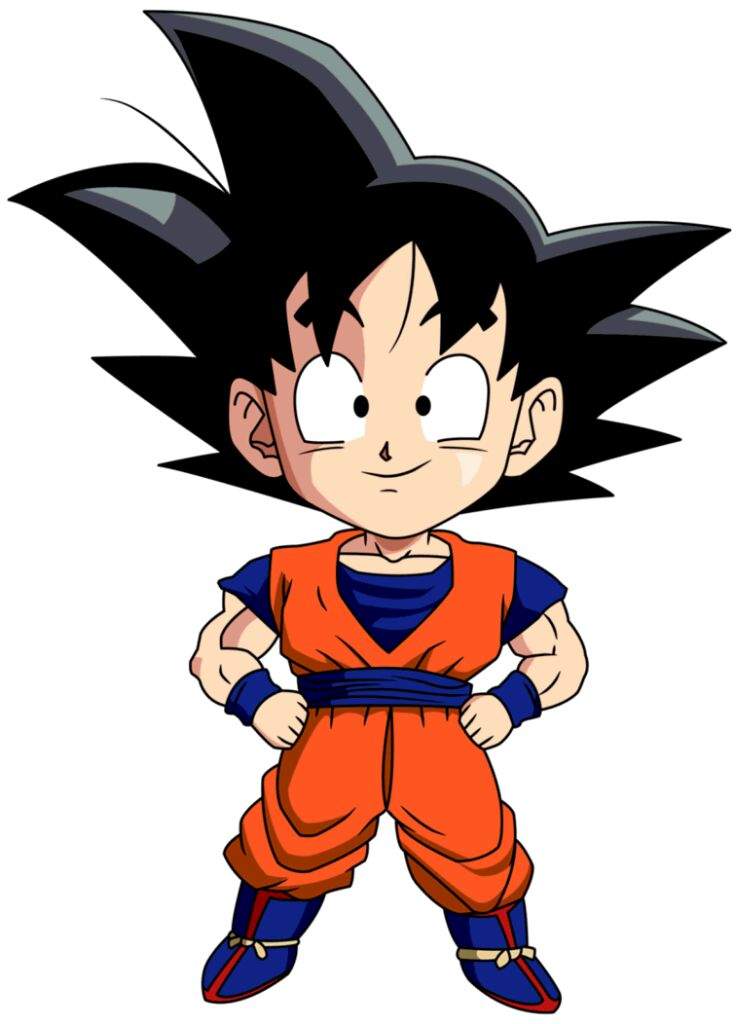 English worksheet unit ” The city: means of transportation and occupations ” N°7English worksheet unit ” The city: means of transportation and occupations ” N°7Name:Grade: 4°Date:Date:Objective: OA1 Comprender textos leídos por un adulto o en formato audiovisual, breves y simples, como: rimas y chants; canciones; cuentos; diálogos.Objective: OA1 Comprender textos leídos por un adulto o en formato audiovisual, breves y simples, como: rimas y chants; canciones; cuentos; diálogos.Class Objective: Identificar ocupaciones o trabajos con sus nombres inglésClass Objective: Identificar ocupaciones o trabajos con sus nombres inglésContents: Jobs and occupationsContents: Jobs and occupationsInstructions: Escribe la fecha y el objetivo de la clase y el contenido en tu cuaderno de inglés Para poder realizar esta guía es muy importante que sigas cada una de las instrucciones de los enunciados Instructions: Escribe la fecha y el objetivo de la clase y el contenido en tu cuaderno de inglés Para poder realizar esta guía es muy importante que sigas cada una de las instrucciones de los enunciados Fecha de entrega: esta guía debe ser enviada al correo del profesor pedro.rojas@colegio-josemanuelbalmaceda.cl más tardar el día lunes 18 de mayo.Fecha de entrega: esta guía debe ser enviada al correo del profesor pedro.rojas@colegio-josemanuelbalmaceda.cl más tardar el día lunes 18 de mayo.SOLUCIONARIO O RESPUESTA ESPERADASOLUCIONARIO O RESPUESTA ESPERADANÚMERO DE PREGUNTARESPUESTAA El cocinero prepara deliciosos platosB El profesor enseña a los estudiantesC El vendedor vende mercadería D El granjero cosecha la granjaE El doctor sana a la genteFEl carpintero construye muebles G El mago realiza espectáculos de magia H El jugador de football juega partidos de footballI El marinero navega por el marJ El cantante canta en show de escenario 